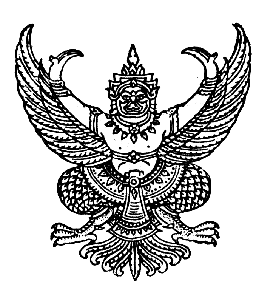    บันทึกข้อความส่วนราชการ	 …………………………………………………………………………………………………ที่	………………. /๒๕…..	     วันที่  …………………………………..เรื่อง  	ขอส่งโครงการวิจัยทุนพัฒนามหาวิทยาลัย  ประจำปีงบประมาณ ๒๕๖๓____________________________________________________________________________เรียน     ผู้อำนวยการสถาบันวิจัยและพัฒนาตามที่ สถาบันวิจัยและพัฒนาได้ประกาศให้ทุนพัฒนามหาวิทยาลัย  ประจำปีงบประมาณ ๒๕๖๓ นั้น เพื่อขอรับทุนสนับสนุนงานวิจัย ข้าพเจ้า อาจารย์............ สังกัดคณะ....................... ขอส่งโครงการวิจัย เรื่อง “...........................................”เป็นหัวหน้าโครงการวิจัย มายังสถาบันวิจัยและพัฒนา เพื่อประกอบการพิจารณาให้ทุนสนับสนุนการทำวิจัยโดยมีเอกสารประกอบดังนี้ข้อเสนอโครงการวิจัย จำนวน ๒ ฉบับ ปริ้นท์เอกสารแสดงการรายงานข้อเสนอโครงการวิจัยผ่านระบบ R-System Plusหนังสือแสดงความต้องการนำไปใช้ประโยชน์จากงานวิจัยในการพัฒนามหาวิทยาลัยสวนดุสิต จึงเรียนมาเพื่อโปรดพิจารณาให้ทุนสนับสนุนการวิจัย        		(..........................................)                                                                      ...................................................